Social Media Content and ImagesFebruary 24 – April 17How can you participate in Day of Mourning? Honour lives lost in the workplace by downloading posters and decals and sharing them with your co-workers: http://www.dayofmourning.bc.ca/decals/ #DayOfMourningFebruary 24 – April 24Day of Mourning is April 28. Here’s how to plan your own workplace event using our toolkit: https://www.dayofmourning.bc.ca/get-started/  #DayOfMourningMarch 9 – April 28#DayOfMourning is taking place across B.C. on Tuesday, April 28. Join us as we reflect on those we’ve lost, and renew our commitment to creating healthy and safe workplaces for everyone. Find a ceremony near you: https://www.dayofmourning.bc.ca/ To leave a note in honour of a fallen family member, friend or co-worker please click here: https://www.dayofmourning.bc.ca/dedication-landing #DayOfMourningThis year’s #DayOfMourning in #Vancouver will take place at Jack Poole Plaza on April 28th at 10:45am: https://www.dayofmourning.bc.ca/510 x 510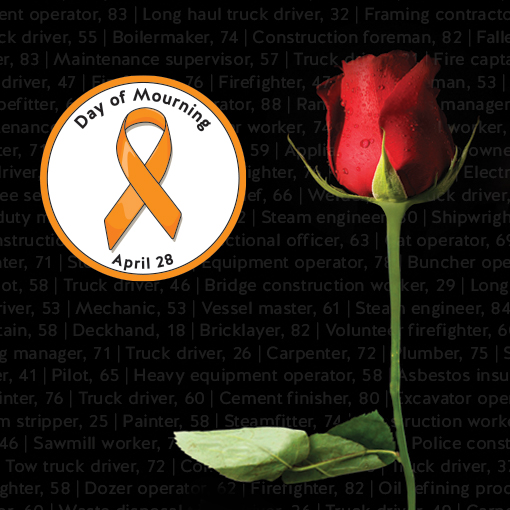 640 x 640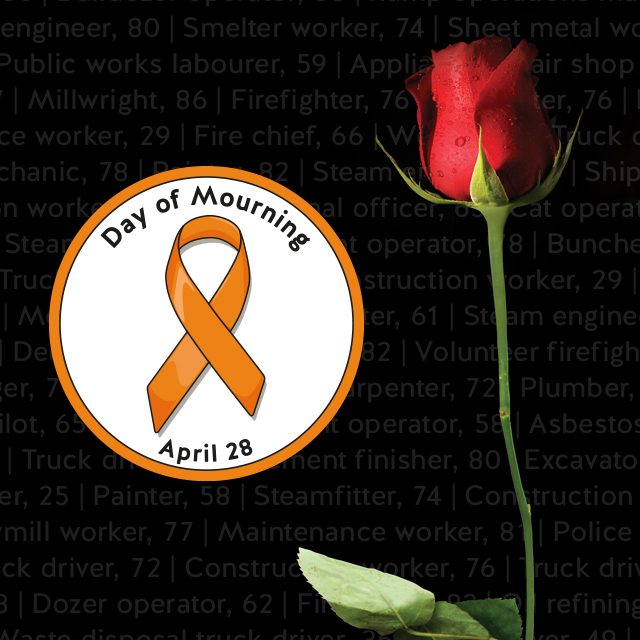 1024 x 512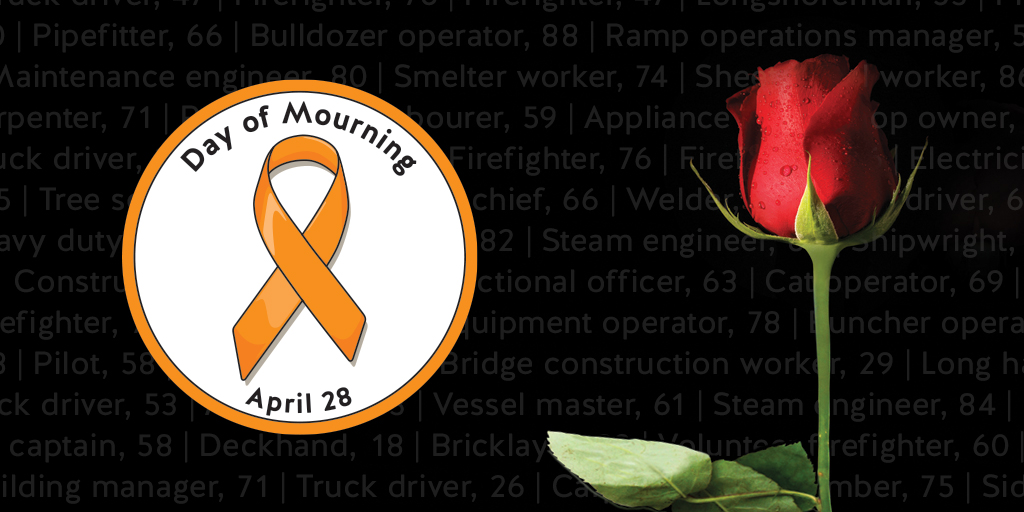 1200 x 627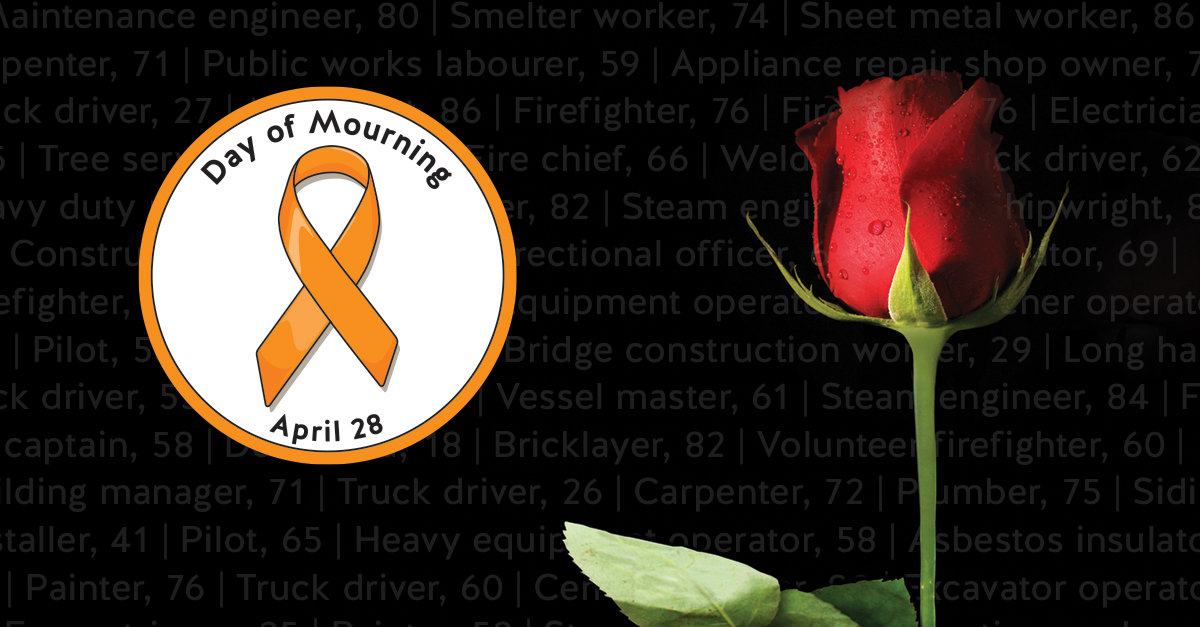 